Τηλ.: 2262027433ΕMAIL: mail@4gym-thivas.voi.sch.grΘΕΜΑ:«  Προκήρυξη εκδήλωσης ενδιαφέροντος για κατάθεση οικονομικής προσφοράς για την πραγματοποίηση τριήμερη  εκπαιδευτικής εκδρομήςτου 4ου Γυμνασίου Θήβαςστα Μετέωρα H Διευθύντρια του 4ου Γυμνασίου Θήβας, προκηρύσσει εκδήλωση ενδιαφέροντος προς ταξιδιωτικά γραφεία για την τριήμερη εκπαιδευτική εκδρομή των ομάδωντων περιβαλλοντικών προγραμμάτων και του πολιτιστικού της β΄ Τάξης του Σχολείου μας στα ΜΕΤΕΩΡΑ από Κυριακή 14 Απριλίου έως και 16Απριλίου 2024 με τα εξής χαρακτηριστικά:- 1. Η μετακίνηση θα γίνει στις 14-04-2024 το πρωί από Θήβα προς Καστράκι Καλαμπάκας με τουριστικό λεωφορείο,με όλες τις προδιαγραφές  . Επιστροφή τη Τρίτη   16-04-24 από Τρίκαλα  προς Θήβα σύμφωνα με το ενδεικτικό  πρόγραμμα που ακολουθεί και σε συνεννόηση με το τουριστικό γραφείο για την τελική μορφή του ..ΠΡΟΓΡΑΜΜΑ ΕΚΔΡΟΜΗΣΚυριακή 14 Απριλίου 2024Θήβα →  Καλαμπάκα  ή Τρίκαλα  (ενδιάμεση στάση στη διαδρομή)3ωρο Πρόγραμμα (13:00 – 16:00): Περιλαμβάνει το κυνήγι τρούφας στο δάσος (17χιλ. από την Καλαμπάκα) και ξενάγηση στο Μουσείο Φυσικής Ιστορίας και Μανιταριών στην Καλαμπάκα.Ξενάγηση στην πόλη της Καλαμπάκας, φαγητό, επιστροφή στο ξενοδοχείο.Δευτέρα 15 Απριλίου 2024Αναχώρηση από το ξενοδοχείοΕπίσκεψη στην Ιερά Μονή ΜετεώρουΕπίσκεψη Ιερά Μονή ΡουσάνουΑπόγευμα: Επίσκεψη στον Ιερό Ναό Κοιμήσεως της Θεοτόκου στην ΚαλαμπάκαΦαγητό – ξενοδοχείοΤρίτη 16 Απριλίου 2024 Επίσκεψη στην Ιερά Μονή Αγίου Στεφάνουκαι στο Μουσείο Γεωλογικών Σχηματισμών των Μετεώρων στο ΚαστράκιΠρος Τρίκαλα (πιθανή στάση στο Σπήλαιο Θεόπετρας)Τρίκαλα, φαγητό, ξενάγηση και επιστροφή στη Θήβα2. Αριθμός συμμετεχόντων μαθητών/τριών  62 (από τους οποίους 29 είναι αγόρια και 33 κορίτσια ).Θα οριστικοποιηθεί μετά  την προσφορά 3. Αριθμός συνοδών καθηγητών και αρχηγού : πέντε ( 5)4. Κατάλυμα: Ξενοδοχείο 4*  στην Καλαμπάκα ή κατ' ανάγκη στα Τρίκαλα  για δύο διανυκτερεύσεις (14 - 4 & 15-4-24).  Να αναφέρεται: α)τιμή με πρωινό και β) τιμή με ημιδιατροφή σε τρίκλινα, τετράκλινα  και  δίκλινα δωμάτια για τους μαθητές /τριες και μονόκλινα για τους συνοδούς καθηγητές .5. Ασφάλεια Αστικής ευθύνης Θα ληφθεί υπόψη εγγύηση του πρακτορείου ότι όποιο ποσό έχει καταβληθεί από μαθητή που λόγω ανωτέρας βίας (ξαφνική ασθένειαλόγω covid -19) δεν θα μπορέσει να συμμετάσχει στην εκδρομή , θα του επιστραφεί το ποσόν που θα έχει καταβάλει είτε ως προκαταβολή είτε ως εξόφληση με μια μικρή κράτηση όπως ορίζει το νομικό πλαίσιο .Η προσφορά  θα περιλαμβάνει το συνολικό κόστος της εκδρομής με ΦΠΑ, αλλά και το κόστος ανά μαθητή.Οι οικονομικές προσφορές πρέπει να παραδοθούν σε κλειστό φάκελο  με επικυρωμένα φωτοαντίγραφα α) της φορολογικής και ασφαλιστικής ενημερότητας β) του ειδικού σήματος λειτουργίας το οποίο βρίσκεται σε ισχύ και γ) της άδειας εξασκήσεως επαγγέλματος  στο 4ο Γυμνάσιο Θήβας (οδός Αισχύλου 12 , Τ.Κ 32 200) ταχυδρομικώς ή μέσω email κλειδωμένες ή αυτοπροσώπως μέχρι και την Δευτέρα  1 Απριλίου 2024 και ώρα 10:00 π.μ.Η αξιολόγηση και επιλογή της πλέον συμφέρουσας προσφοράς θα γίνει από επιτροπή σύμφωνα με τις κείμενες διατάξεις ,συγκρίνοντας τις τιμές των προσφορών ανά κατηγορία και θέση ξενοδοχείου. Με το ταξιδιωτικό γραφείο που θα επιλεγεί θα υπογραφεί ιδιωτικό συμφωνητικό σύμφωνα με την κείμενη Νομοθεσία ..	Η Διευθύντρια                                                                                           Γκιζίλη Σταυρούλα	       Θήβα  26-03-24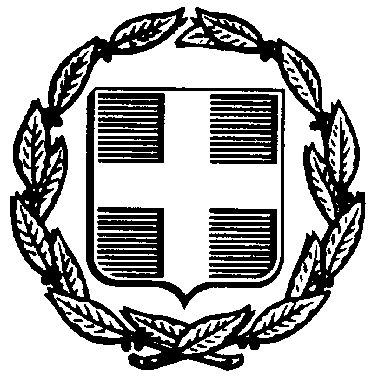 	                                                                                                                      Αρ.πρ. : 167ΕΛΛΗΝΙΚΗ ΔΗΜΟΚΡΑΤΙΑΥΠΟΥΡΓΕΙΟ ΠΑΙΔΕΙΑΣ&ΘΡΗΣΚΕΥΜΑΤΩΝ                                            Προς Δ.Δ.Ε. για ανάρτηση στη σελίδα  της Διεύθυνσης                         ΠΕΡΙΦΕΡΕΙΑΚΗ ΔΙΕΥΘΥΝΣΗΑ/ΘΜΙΑΣ ΚΑΙ Β/ΘΜΙΑΣ ΕΚΠΑΙΔΕΥΣΗΣΣΤΕΡΕΑΣ ΕΛΛΑΔΟΣΔΙΕΥΘΥΝΣΗ Β/ΘΜΙΑΣ ΕΚΠ/ΣΗΣ ΒΟΙΩΤΙΑΣ4ο "ΗΡΑΚΛΕΙΟ" Γ/ΣΙΟ ΘΗΒΑΣΤαχ. Δ/νση: ΑΙΣΧΥΛΟΥ 12Πληροφορίες: Γκιζίλη ΣταυρούλαΤ.Κ.- Πόλη: 32200 Θήβα